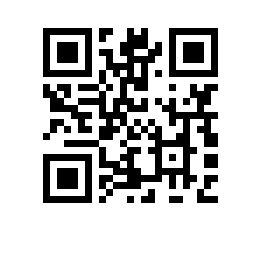 О проведении государственной итоговой аттестации студентов основной профессиональной образовательной программы высшего образования – программы бакалавриата «Программная инженерия» факультета информатики, математики и компьютерных наук НИУ ВШЭ – Нижний Новгород в 2024 годуПРИКАЗЫВАЮ:Провести в период с 06.06.2024 по 30.06.2024 государственную итоговую аттестацию студентов 5 курса очно-заочной формы обучения основной профессиональной образовательной программы высшего образования – программы бакалавриата «Программная инженерия», направления подготовки 09.03.04 Программная инженерия, факультета информатики, математики и компьютерных наук НИУ ВШЭ – Нижний Новгород. Включить в состав государственной итоговой аттестации государственное аттестационное испытание: - защита выпускной квалификационной работы.Проведение государственного аттестационного испытания сопровождать видеозаписью в установленном в НИУ ВШЭ порядке.Утвердить график проведения государственной итоговой аттестации согласно приложению.Установить окончательный срок загрузки итогового варианта выпускной квалификационной работы в информационную систему LMS до 23.05.2024 не позднее 23:00.Директор                                                                                                            А.А. Бляхман